MĚSTSKÁ ČÁST PRAHA 21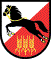 Jívanská 647/10193 00 Praha 9Dny bez úrazů ve zdravé městské části Horní Počernicetisková zpráva MČ Praha 21 vydaná dne 23. 6. 2014Městská část Praha 20 uskutečnila 12. 6. 2014 od 10:00 hod  v rámci kampaně ke „Dnům bez úrazů“ za pomoci  ZŠ Stoliňské ve spolupráci s BESIPem, Městskou policií Praha, odd. prevence, Hasičským záchranným sborem , ČČK Praha 9, dobrovolnými Hasiči z naší městské části a místní firmou Bike Runch celodenní soutěž pod názvem „ S kolem bezpečně na prázdniny“ určenou pro žáky pátých ročníků místních základních škol a od 15:00 hodin i  pro širokou veřejnost.…………………………………………………………………………………………………………………….Celodenní soutěžení slavnostně zahájila paní starostka Moravcová, pod jejíž patronací tato akce byla uskutečněná. Za přítomnosti členů  Rady městské části Praha 20, žáci 5. třídy ZŠ Stoliňská  vyrazili plnit úkoly jednotlivých stanovišť. Byla to stanoviště zábavných papírových BESIP testů, jízda na dopravním hřišti podle předpisů, jízda zručnosti, stanoviště první pomoci a v počítačové učebně pod dozorem pana učitele Jůzy soutěžící vyplňovali počítačové testy, které prověřily znalosti dopravních předpisů. Postupně se v areálu ZŠ vystřídali zástupci pátých ročníků, ze všech 4 základních škol naší městské části.  Čekání na nástup jednotlivých škol děti s nadšením trávili u stanoviště místních dobrovolných Hasičů a po obědě ještě přibyla 2 vozidla Záchranného hasičského sboru Praha. Vyzkoušet si držet stříkající proudnici, nebo prolézt vozidlo plné vybavení si nenechala ujít ani některá děvčata. V odpoledních hodinách nechyběl ani stánek firmy Bike Runch, která bezplatně kontrolovala a seřizovala kola účastníků z řad veřejnosti. Pokud bylo kolo v pořádku, obdržel majitel kola dárek v podobě slev na služby cykloservisu či nákup nového kola a dárky, které jsme pro tuto akci získali od BESIPu a Městské policie Praha. Stejně tak prvních 10 soutěžících z každé školy získalo cenné dárky v podobě ocelových lahví na pití, cyklolékárniček,  ekobatůžku a tašek a také ceny od Městské policie Praha a BESIPu. Zajímavým zpestřením pro veřejnost byla možnost zažít v trenažéru pocit nárazu v rychlosti 30 km/h a také si otestovat populární „opilecké brýle“ které simulují jednotlivá stádia opilosti a jejich vliv na koncentraci při řízení. V průběhu celého dne nechybělo občerstvení v duchu zdravé výživy – ovoce, zelenina a desítky džbánů chladné vody s citronem a mátouPoděkování patří všem zástupcům spolupracujících organizací, kteří se aktivně podíleli na přípravě a organizaci. Bez aktivní pomoci Ing. Kučery a p. Boučkové z TSK Praha, kteří akci podpořili, radili s přípravou, zajistili vybavení, dodali množství propagačních materiálů a aktivně se účastnili, vlastního programu by se jen stěží tato premiérová akce mohla uskutečnit. Stejně tak patří velké poděkování řediteli panu Březinovi, panu Jůzovi, paní Svobodové a paní Vaňkové, ze ZŠ Stoliňská, kteří poskytli prostory školy, s vybavením a vlastní síly při organizaci a průběhu celé akce. V  neposlední řadě si stejné díky zaslouží i desítka seniorů pod vedením paní Juklové, kteří zajišťovali vyhodnocování jízdy zručnosti a celková vyhodnocování celé soutěže.Kontakty:Hana Moravcová, starostka MČ Praha 20, Hana_Moravcova@pocernice.cz, tel. 271 071 680Bc. Lenka Tomsová, koordinátorka zdravé městské části a MA21, Lenka_Tomsova@pocernice.cz,       tel. 601 388 910Fotodokumentace uveřejněna na adrese www.zdravehornipocernice.cz